Ո Ր Ո Շ ՈՒ Մ
15 ապրիլի 2024 թվականի   N 940 ՎԱՆԱՁՈՐ ՀԱՄԱՅՆՔԻ ՂԵԿԱՎԱՐԻ 04 ԴԵԿՏԵՄԲԵՐԻ 2023 ԹՎԱԿԱՆԻ ԹԻՎ 1692 ՈՐՈՇՄԱՆ ՄԵՋ ՓՈՓՈԽՈՒԹՅՈՒՆՆԵՐ ԿԱՏԱՐԵԼՈՒ ՄԱՍԻՆ Հիմք ընդունելով «ԼՅՈՒՔՍ» ԱԿ-ի նախագահ Զարինա Արթուրի Մոսոյանի 11․03․2024 թվականի թիվ 01/4895 դիմումը, Վանաձոր համայնքի ղեկավարի 04 դեկտեմբերի 2023 թվականի թիվ 1692 որոշումը, ղեկավարվելով «Նորմատիվ իրավական ակտերի մասին» ՀՀ օրենքի 33-րդ և 34-րդ հոդվածներով՝ որոշում  եմ.Վանաձոր համայնքի ղեկավարի 04 դեկտեմբերի 2023 թվականի «Վանաձոր համայնք Վանաձոր քաղաքի Սանկտ-Պետերբուրգի փողոց 2/9 հասցեում գտնվող «Լյուքս» արտադրական կոոպերատիվին սեփականության իրավունքով պատկանող շինությունը որպես երկու առանձին գույքային միավորներ տարանջատելու և փոստային հասցեներ տրամադրելու մասին» թիվ 1692 որոշման մեջ կատարել հետևյալ փոփոխությունները․1․Որոշման 2-րդ կետի ա) և բ) ենթակետերում «շինություն» բառը փոխարինել «հողամաս» բառով։


ՀԱՄԱՅՆՔԻ ՂԵԿԱՎԱՐԻՊԱՇՏՈՆԱԿԱՏԱՐ`     ԱՐԿԱԴԻ ՓԵԼԵՇՅԱՆՃիշտ է՝ԱՇԽԱՏԱԿԱԶՄԻ  ՔԱՐՏՈՒՂԱՐ 					Հ.ՎԻՐԱԲՅԱՆ
ՀԱՅԱՍՏԱՆԻ ՀԱՆՐԱՊԵՏՈՒԹՅԱՆ ՎԱՆԱՁՈՐ ՀԱՄԱՅՆՔԻ ՂԵԿԱՎԱՐ
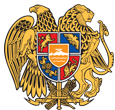 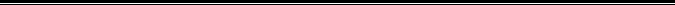 Հայաստանի Հանրապետության Լոռու մարզի Վանաձոր համայնք
Ք. Վանաձոր, Տիգրան Մեծի 22, Հեռ. 060 650162, 060 650040 vanadzor.lori@mta.gov.am, info@vanadzor.am